#55CESIUMCs55	132.905 ATOOMKLOKKENREACTIEF BOORVLOEISTOFCesium   atoomklokken worden gebruikt om  de tweede te  definiëren en GPS- en mobiele telefoonnetwerken  te helpen  functioneren.Cesium is het meest reactieve metaalelement.  Het ontbrandt in de lucht en reageert explosief met water.Het grootste gebruik van cesium is in de vorm van cesiumformiaat, gebruikt als boorvloeistof  voor het  boren van oliebronnen .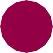 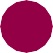 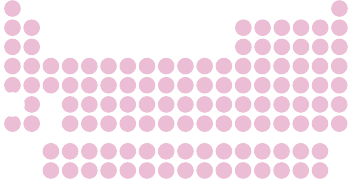 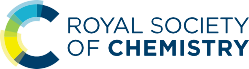 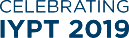 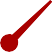 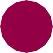 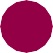 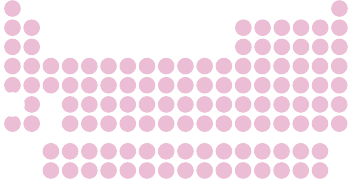 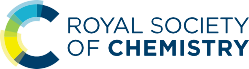 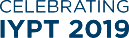 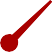 Ci	© 2019 Andy Brunning/Royal Society of Chemistry#IYPT2019